Извещение о проведении аукциона по продаже  земельных участков29 января 2020 года в 11 час. 00 мин. администрация Уссурийского            городского округа проводит аукцион, открытый по составу участников           и форме подачи заявок по адресу: г. Уссурийск, ул. Некрасова, д. 66, большой зал. Организатор аукциона и продавец: администрация Уссурийского        городского округа, в лице уполномоченного органа - управления градостроительства.Проведение аукциона осуществляется в порядке, установленном          ст. 39.11, 39.12 Земельного кодекса Российской Федерации, на основании распоряжения администрации Уссурийского городского округа от 25.12.2014 года № 334 «Об утверждении Положения об управлении градостроительства администрации Уссурийского городского округа», постановления администрации Уссурийского городского округа от 29 мая 2019 года № 1209                        «О проведении аукциона по продаже земельного участка с кадастровым              номером 25:34:016501:4937», постановления администрации Уссурийского городского округа от 12 ноября 2019 года № 2676 «О проведении аукциона                  по продаже земельного участка с кадастровым номером 25:18:080101:2789», приказа управления градостроительства администрации Уссурийского                городского округа от 17 декабря 2019 года № 16-01/14/1821 «Об организации и проведении аукциона», приказа управления градостроительства администрации Уссурийского городского округа от 17 декабря 2019 года № 16-01/14/1822 «Об организации и проведении аукциона».Форма торгов: аукцион, открытый по составу участников и по форме подачи заявок;ЛОТ № 1. Предмет аукциона: продажа земельного участка для строительства индивидуального жилого дома.Местоположение: установлено примерно в 87 м по направлению         на юго-запад от ориентира жилой дом, расположенного за пределами участка, адрес ориентира: Приморский край, г. Уссурийск, ул. Заводская, д. 4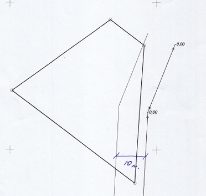 Площадь: 1320,00  кв. м                                                                           Границы:                                                                              Кадастровый номер: 25:34:016501:4937Государственная регистрация права собственности: отсутствует,            т.к. государственная собственность на земельный участок не разграничена.Категория земель: земли населенных пунктов.Обременений правами третьих лиц: нет. 	Согласно сведений МУП «Уссурийск-Электросеть» по земельному участку проходит ВЛ-6 кВ. При строительстве необходимо соблюдение охранной зоны по 10 м в обе стороны от крайних проводов ВЛ-6 кВ.	Земельный участок частично попадает в санитарно – защитную зону              от «Рефдепо», при строительстве необходимо учесть наличие санитарно –                 защитной зоны.	На земельном участке находиться строительный мусор.На земельном участке расположены зеленые насаждения, возможен снос при условии выплаты компенсационной стоимости, который необходимо согласовать в МКУ УГО «Управление благоустройства».В границах участка расположен овраг, частично заполненный водой. Рельеф сложный. Учитывая природные условия и геоморфологическое строение территории, в целях индивидуального жилищного строительства требуется комплекс мероприятий по инженерной подготовке территории, включающий: - организацию рельефа; - организацию поверхностного стока, который осуществляется за счет средств победителя аукциона.При необходимости провести согласование земляных работ комиссией по согласованию производства земляных работ при администрации Уссурийского городского округа. Фактическое использование участка: свободный от построек. Целевое назначение: для строительства индивидуального жилого дома.Освобождение земельного участка от строительного и иного мусора, вынос в натуру границ земельного участка, производится победителем аукциона за счет собственных средств.Организация подъезда, прохода от земель общего пользования к границам земельного участка осуществляется за счет средств победителя аукциона.Перед производством земляных работ при необходимости выполнить вынос существующих электрических сетей (за счет средств победителя аукциона) за пределы границ участка, подлежащего застройке.Согласно решения Думы муниципального образования г. Уссурийск     и Уссурийский район от 30.11.2004 №104 «О правилах землепользования       и застройки земель муниципального образования г. Уссурийск и Уссурийский район», указанный земельный участок относится к зоне застройки      индивидуальными жилыми домами (Ж1).Разрешенное использование земельного участка: индивидуальные жилые дома, части жилых домов.Ограничения в использовании: не допускается размещение хозяйственных построек со стороны улиц, за исключением гаражей. Нормативные показатели плотности застройки определяются в соответствии с Приложением «Г» Свода правил СП 42.13330.2011 «СНиП» 2.07.01-89* Градостроительство. Планировка и застройка городских и сельских поселений», региональными и местными нормативами градостроительного проектирования. Не допускается размещение объектов капитального строительства жилого назначения в границах ориентировочных санитарно – защитных зон.Допустимые параметры разрешенного строительства:- минимальные размеры земельного участка – 500 кв.м.;- минимальные отступы от границ земельного участка в целях определения места допустимого размещения объекта - 3м;- предельное количество этажей – 3 надземных этажа;- предельная высота не более двадцати метров;- минимальная площадь застройки земельного участка жилым домом – 40 кв.м.Технические условия подключения объекта капитального строительства к сетям инженерно-технического обеспечения:Водоснабжение: разрешаемый суточный отбор объема питьевой воды                        из системы водоснабжения города: - максимальный объем водопотребления – 109,5 м3/сут.В том числе:- на собственные нужды – 1,5м3/сут.- на пожаротушение – 108 м3/сут.Канализация: разрешаемый объем водоотведения в канализационную                       систему города: - максимальный объем сточных вод – 1,5м3/сут.Срок подключения объекта капитального строительства к сетям инженерно-технического обеспечения: срок подключения жилого дома к сетям водопровода и канализации определить «Договором о подключении к централизованным системам водоснабжения», «Договором о подключении          к централизованным системам водоотведения».В соответствии с Постановлением Правительства РФ от 29.07.2013 г.             за № 644 «Об утверждении Правил холодного водоснабжения и водоотведения и о внесении изменений в некоторые акты Правительства РФ» (пункт №106) подключение (технологическое присоединение) объектов капитального строительства, в том числе водопроводных и (или) канализационных сетей заявителя, к централизованным системам холодного водоснабжения и (или) водоотведения при наличии на день заключения договора о подключении технической возможности подключения (технологическое присоединение) осуществляется в срок, который не может превышать 18 месяцев со дня            заключения договора о подключении, если более длительные сроки не указаны в заявке заявителя. Срок действия технических условий: 3 года со дня даты выдачи.Особые условия: С МУП «Уссурийск-Водоканал» заключить «Договор         о подключении к централизованным системам холодного водоснабжения», «Договор о подключении к централизованным системам водоотведения».Обязательства МУП «Уссурийск-Водоканал» по обеспечению подключения   к сетям водоснабжения и канализации прекращаются в случае, если в течение одного года с даты получения технических условий правообладатель                     не определит необходимую ему подключаемую нагрузку и не обратится                 с заявлением о подключении объекта к сетям водоснабжения и водоотведения (п.16 «Правил определения и предоставления технических условий подключения объекта капитального строительства к сетям инженерно-технического обеспечения», утвержденных Постановлением Правительства РФ от 13.02.2006 г. № 83).Информация о плате за подключение:Данные о тарифах на подключение (технологическое присоединение)       к централизованным системе холодного водоснабжения муниципального унитарного предприятия «Уссурийск-Водаканал» Уссурийского городского округа на территории Уссурийского городского округа Приморского края:Примечание: 1) ставки тарифа за расстояние от точки подключения (технологического присоединения) объекта капитального строительства до точки подключения сетей к централизованной системе рассчитаны исходя из стоимости прокладки наружных сетей водоснабжения из полиэтиленовых труб, с учетом затрат на работу по врезке и присоединению;2) Ставка тарифов приведены без учета НДС.Данные о тарифах на подключение (технологическое присоединение)       к централизованным системе водоотведения муниципального унитарного предприятия «Уссурийск-Водаканал» Уссурийского городского округа на территории Уссурийского городского округа Приморского края:Примечание: 1) ставки тарифа за расстояние от точки подключения (технологического присоединения) объекта капитального строительства до точки подключения сетей к централизованной системе рассчитаны исходя из стоимости прокладки наружных сетей канализации из чугунных труб, с учетом затрат на работу по врезке и присоединению;2) Ставка тарифов приведены без учета НДС.Дата окончания срока действия указанных тарифов: 31.12.2019 г.,                     согласно Постановления Департамента по тарифам Приморского края                     от 06.12.2018 года № 66/25 «Об установлении тарифов на подключение (технологическое присоединение) к централизованным системам водоснабжения и водоотведения муниципального унитарного предприятия «Уссурийск-Водоканал» Уссурийского городского округа на территории Уссурийского городского округа Приморского края.Теплоснабжение: возможно осуществить от индивидуального источника   теплоснабжения.Начальная цена предмета аукциона (без учета НДС): 462 000 (четыреста шестьдесят две тысячи) рублей.Шаг аукциона (3% начальной цены): 13 860 (тринадцать тысяч восемьсот шестьдесят) рублей;Размер задатка (40% начальной цены): 184 800 (сто восемьдесят четыре тысячи восемьсот) рублей, засчитывается в счет оплаты по договору           купли-продажи.	ЛОТ № 2. Предмет аукциона: продажа земельного участка для строительства индивидуального жилого дома.Местоположение: установлено примерно в 1049 м по направлению         на юго-восток от ориентира  жилой дом, расположенного за пределами участка, адрес ориентира: Приморский край, г. Уссурийск, с. Борисовка,               ул. Майская, д.5.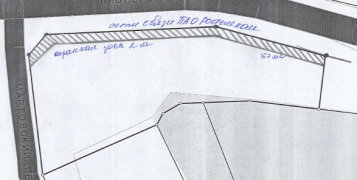 Площадь: 1693,00  кв. м      Границы:Кадастровый номер: 25:18:080101:2789Государственная регистрация права собственности: отсутствует,                          т.к. государственная собственность на земельный участок не разграничена.Категория земель: земли населенных пунктов.Обременений правами третьих лиц: нет. 	Согласно сведений ПАО «Ростелеком» по земельному участку проходит трасса линии связи ПАО «Ростелеком». При строительстве необходимо соблюдение охранной зоны по 2 м в обе стороны от линии связи, а также              согласование с ПАО «Ростелеком». 	 Ограничить право пользования земельным участком площадью         167 кв.м в границах охранной зоны линии связи в целях обслуживания            и эксплуатации сетей связи.На земельном участке расположены зеленые насаждения, возможен снос при условии выплаты компенсационной стоимости, который необходимо согласовать в МКУ УГО «Управление благоустройства».При необходимости провести согласование земляных работ комиссией по согласованию производства земляных работ при администрации Уссурийского городского округа. Фактическое использование участка: свободный от построек. Целевое назначение: для строительства индивидуального жилого дома.Освобождение земельного участка от строительного и иного мусора, вынос в натуру границ земельного участка, производится победителем               аукциона за счет собственных средств.Подъезд, проход от земель общего пользования к границам земельного участка осуществляется за счет средств победителя аукциона.Перед производством земляных работ при необходимости выполнить вынос существующих электрических сетей, а также сетей связи (за счет средств победителя аукциона) за пределы границ участка, подлежащего             застройке.Согласно решения Думы муниципального образования г. Уссурийск               и Уссурийский район от 30.11.2004 №104 «О правилах землепользования              и застройки земель муниципального образования г. Уссурийск и Уссурийский район», указанный земельный участок относится к зоне жилой застройки сел (Ж7).Разрешенное использование земельного участка: индивидуальные жилые дома, части жилых домов.Ограничения в использовании: не допускается размещение хозяйственных построек со стороны улиц, за исключением гаражей. Нормативные показатели плотности застройки определяются в соответствии с Приложением «Г» Свода правил СП 42.13330.2011 «СНиП» 2.07.01-89* Градостроительство. Планировка и застройка городских и сельских поселений», региональными              и местными нормативами градостроительного проектирования. Не допускается размещение объектов капитального строительства жилого назначения              в границах ориентировочных санитарно – защитных зон.Допустимые параметры разрешенного строительства:- минимальные размеры земельного участка – 500 кв.м.;- минимальные отступы от границ земельного участка в целях определения места допустимого размещения объекта - 3м;- предельное количество этажей – 3 надземных этажа;- предельная высота не более двадцати метров;- минимальная площадь застройки земельного участка жилым домом – 40 кв.м.Технические условия подключения объекта капитального строительства к сетям инженерно-технического обеспечения:Водоснабжение: разрешаемый суточный отбор объема питьевой воды                        из системы водоснабжения города: - максимальный объем водопотребления – 1,5м3/сут.В том числе:- на собственные нужды – 1,5м3/сут.Канализация: разрешаемый объем водоотведения в канализационную                       систему города: - максимальный объем сточных вод – 1,5м3/сут.Срок подключения объекта капитального строительства к сетям инженерно-технического обеспечения: срок подключения жилого дома к сетям водопровода и канализации определить «Договором о подключении к централизованным системам водоснабжения», «Договором о подключении          к централизованным системам водоотведения».В соответствии с Постановлением Правительства РФ от 29.07.2013 г.             за № 644 «Об утверждении Правил холодного водоснабжения и водоотведения и о внесении изменений в некоторые акты Правительства РФ» (пункт №106) подключение (технологическое присоединение) объектов капитального строительства, в том числе водопроводных и (или) канализационных сетей заявителя, к централизованным системам холодного водоснабжения и (или) водоотведения при наличии на день заключения договора о подключении технической возможности подключения (технологическое присоединение) осуществляется в срок, который не может превышать 18 месяцев со дня заключения договора о подключении, если более длительные сроки не указаны в заявке заявителя. Срок действия технических условий: 3 года со дня даты выдачи.Особые условия: С МУП «Уссурийск-Водоканал» заключить «Договор         о подключении к централизованным системам холодного водоснабжения», «Договор о подключении к централизованным системам водоотведения».Обязательства МУП «Уссурийск-Водоканал» по обеспечению подключения   к сетям водоснабжения и канализации прекращаются в случае, если в течение одного года с даты получения технических условий правообладатель не определит необходимую ему подключаемую нагрузку и не обратится с заявлением о подключении объекта к сетям водоснабжения и водоотведения  (п.16 «Правил определения и предоставления технических условий подключения объекта капитального строительства к сетям инженерно-технического обеспечения», утвержденных Постановлением Правительства РФ от 13.02.2006 г. № 83).Информация о плате за подключение:Данные о тарифах на подключение (технологическое присоединение)       к централизованным системе холодного водоснабжения муниципального унитарного предприятия «Уссурийск-Водаканал» Уссурийского городского округа на территории Уссурийского городского округа Приморского края:Примечание: 1) ставки тарифа за расстояние от точки подключения (технологического присоединения) объекта капитального строительства до точки подключения сетей к централизованной системе рассчитаны исходя из стоимости прокладки наружных сетей водоснабжения из полиэтиленовых труб, с учетом затрат на работу по врезке и присоединению;2) Ставка тарифов приведены без учета НДС.Данные о тарифах на подключение (технологическое присоединение)       к централизованным системе водоотведения муниципального унитарного предприятия «Уссурийск-Водаканал» Уссурийского городского округа на территории Уссурийского городского округа Приморского края:Примечание: 1) ставки тарифа за расстояние от точки подключения (технологического присоединения) объекта капитального строительства до точки подключения сетей к централизованной системе рассчитаны исходя из стоимости прокладки наружных сетей канализации из чугунных труб, с учетом затрат на работу по врезке и присоединению;2) Ставка тарифов приведены без учета НДС.Дата окончания срока действия указанных тарифов: 31.12.2019 г.,                     согласно Постановления Департамента по тарифам Приморского края                     от 06.12.2018 года № 66/25 «Об установлении тарифов на подключение (технологическое присоединение) к централизованным системам водоснабжения и водоотведения муниципального унитарного предприятия «Уссурийск-Водоканал» Уссурийского городского округа на территории Уссурийского городского округа Приморского края.Теплоснабжение: возможно осуществить от индивидуального источника   теплоснабжения.Начальная цена предмета аукциона (без учета НДС): 228 555 (двести  двадцать восемь тысяч пятьсот пятьдесят пять) рублей.Шаг аукциона (3% начальной цены): 6 857 (шесть тысяч восемьсот     пятьдесят семь) рублей;Размер задатка (40% начальной цены): 91 422 (девяносто одна тысяча          четыреста двадцать два) рубля, засчитывается в счет оплаты по договору купли-продажи.Способ продажи – аукцион, открытый по составу участников                и по форме подачи заявок.Порядок приема, срок приема и адрес места приема заявок, дата          и время окончания приема заявок: Приморский край, г. Уссурийск,                  ул. Октябрьская, 58, каб. 300 с даты опубликования по 24 января 2020           года ежедневно (за исключением выходных дней) с 09-00 до 13-00 часов,           с 14-00 до 18-00 часов, 24 января 2020 года до 13-00 часов.Перечень документов, представляемых для участия в аукционе:- заявка на участие в аукционе по установленной форме (Приложение № 1);- копии документов, удостоверяющих личность - для физического лица;- документы, подтверждающие внесение задатка.В случае подачи заявки представителем претендента предъявляется доверенность.Заявка на участие в аукционе, поступившая по истечении срока приема заявок, возвращается заявителю в день ее поступления.Заявитель имеет право отозвать принятую организатором аукциона заявку на участие в аукционе до дня окончания срока приема заявок, уведомив об этом в письменной форме организатора аукциона.Задаток должен поступить на л/счет администрации Уссурийского городского округа по следующим реквизитам: УФК по Приморскому краю (Администрация Уссурийского городского округа, л/сч 05203014160, ИНН 2511004094, КПП 251101001, ОКТМО 05723000, р/сч. 40302810605073000127 в Дальневосточное ГУ Банка России, БИК 040507001, в срок до 27 января 2020 года.Задаток возвращается:- претенденту, не допущенному к участию в аукционе - в течение 3рабочих дней со дня оформления протокола о приеме заявок на участие                 в аукционе;- претенденту, отозвавшему принятую организатором аукциона заявку до дня окончания срока приема заявок, уведомив об этом в письменной форме организатора аукциона - в течение 3рабочихдней со дня поступления уведомления об отзыве заявки;- претенденту, отозвавшему заявку позднее дня окончания срока приема заявок - в течение 3 рабочих дней со дня подписания протокола о результатах аукциона;- участникам аукциона, не победившим в нем – в течение 3 рабочих дней со дня подписания протокола о результатах аукциона;-участникам несостоявшихся торгов – в течение 3 рабочих дней со дня подписания протокола о результатах аукциона.Задаток, внесенный лицом, признанным победителем, засчитывается           в оплату приобретаемого земельного участка или в счет арендной платы за него. Задаток, внесенный лицом, признанным победителем, не заключившим договор купли-продажи или договор аренды земельного участка вследствие уклонения от заключения договора, не возвращается.Порядок, сроки и размеры платежей регулируется договором.Срок заключения договора – не ранее чем через 10 дней со дня размещения информации о результатах аукциона на официальном сайте Российской Федерации в сети «Интернет».Дата, время и место определения участников аукциона: 27 января 2020 года в 17-30 часов по адресу: г. Уссурийск, ул. Октябрьская, 58,                 каб. 300. Комиссия, утвержденная приказом управления градостроительства,           рассматривает заявки на участие в аукционе. Претендент приобретает статус участника аукциона с момента оформления организатором торгов протокола о признании претендентов участниками аукциона.Победителем аукциона признается участник аукциона, предложивший наибольший размер платы за земельный участок.Осмотр земельного участка на местности производится по предварительному согласованию, каждый четверг, с 14-00 до 16-00 часов.Организатор аукциона вправе отказаться от проведения аукциона и в течение трех дней обязан известить участников аукциона о своем отказе  в проведении аукциона и возвратить участникам аукциона внесенные задатки.Порядок проведения аукциона:а) аукцион ведет аукционист;б) аукцион начинается с оглашения аукционистом наименования, основных характеристик и начального размера платы, "шага аукциона" и порядка проведения аукциона."Шаг аукциона" устанавливается в размере 3 процентов начальной цены и не изменяется в течение всего аукциона;в) участникам аукциона выдаются пронумерованные билеты, которые они поднимают после оглашения аукционистом начальной цены, если готовы заключить договор в соответствии с этой ценой;г) каждый последующий размер цены аукционист назначает путем увеличения размера цены на "шаг аукциона". После объявления очередной цены аукционист называет номер билета участника аукциона, который первым поднял билет, и указывает на этого участника аукциона. Затем аукционист объявляет следующую цену в соответствии с "шагом аукциона";д) при отсутствии участников аукциона, готовых заключить договор             в соответствии с названным аукционистом ценой, аукционист повторяет эту цену 3 раза.Если после троекратного объявления очередной цены ни один из участников аукциона не поднял билет, аукцион завершается. Победителем аукциона признается тот участник аукциона, номер билета которого был назван аукционистом последним;е) по завершении аукциона аукционист объявляет о продаже земельного участка, называет цену и номер билета победителя аукциона.Аукцион признается несостоявшимся в случае, если:- в торгах участвовало менее двух участников;-после троекратного объявления начальной цены предмета аукциона ни один из участников не заявило своем намерении приобрести предмет аукциона по начальной цене.В случае если победитель аукциона отказался от подписания договора, организатор аукциона предлагает заключить договор участнику аукциона, который сделал предпоследнее предложение, по цене, предложенной победителем аукциона. Сведения о победителях аукциона, уклонившихся от заключения договора, включаются в реестр недобросовестных участников аукциона.Результаты аукциона оформляются протоколом, который подписывается организатором аукциона и победителем аукциона в день проведения аукциона. Протокол о результатах аукциона составляется в 2 экземплярах, один из которых передается победителю аукциона, а второй остается у организатора аукциона.По всей интересующей информации обращаться по адресу: г. Уссурийск, ул. Октябрьская, 58, каб.300, с 09-00 до 18-00 часов, тел. 32-19-04                  и на сайт администрации Уссурийского городского округа (WWW.adm-ussuriisk. ЗАЯВКА НА УЧАСТИЕ В АУКЦИОНЕ (ЛОТ № 1)«____» _____________20___ годаФИО / Наименование претендента_____________________________________________Документ, удостоверяющий личность: _________________________________________Серия_______ № ____________, выдан «___»_____________________________________________________________________________________________________________Место жительства/место регистрации: ___________________________________________________________________________________________________________________ ИНН:_____________________________________________________________________ Телефон ________________________ Электронный адрес_________________________Банковские реквизиты претендента для возврата денежных средств:Расчетный (лицевой) счет №__________________________________________________ в________________________________КПП________________БИК_________________Корр. счет № _____________________________________ИНН_______________________________________________________________________________________________(ФИО полномочного представителя)_________________________________________________________________________Действует на основании ________________ от «____» ___________20___г. № ________ реквизиты документа, удостоверяющего личность представителя:__________________________________________________________________________(наименование документа, серия, номер, дата и место выдачи (регистрации) кем выдан)__________________________________________________________________________Прошу продать земельный участок, площадью 1320,00 кв.м., расположенный примерно в 87 м по направлению на юго-запад от ориентира жилой дом, расположенного за пределами участка, адрес ориентира: Приморский край, г.Уссурийск,                      ул. Заводская, д.4, кадастровый номер 25:34:016501:4937, для строительства индивидуального жилого дома. Обязуюсь:1.Соблюдать условия продажи земельного участка, содержащиеся в извещении    о проведении аукциона, опубликованном 20 декабря 2019 года, в официальном печатном источнике, на официальном сайте администрации Уссурийского городского округа www.adm-ussuriisk.ru, на официальном сайте Российской федерации www.torgi.gov.ru, а также порядок проведения аукциона, установленный ст. 39.11, 39.12 Земельного кодекса Российской Федерации.2.В случае признания победителем аукциона, заключить с Продавцом договор купли – продажи не ранее чем через десять дней со дня размещения информации          о результатах аукциона в средствах массовых информаций.Даю согласие на обработку персональных данных в соответствии с Федеральным законом от 27.07.2006 года № 152-ФЗ «О персональных данных», с целью участия        в аукционе.Подпись Заявителя______________________Заявка принята Продавцом: _____ час, _____ мин. «____»__________20__ года. №____Подпись Продавца ________________________        ЗАЯВКА НА УЧАСТИЕ В АУКЦИОНЕ (ЛОТ № 2)«____» _____________20__ годаФИО / Наименование претендента_____________________________________________Документ, удостоверяющий личность: _________________________________________Серия_______ № ____________, выдан «___»_____________________________________________________________________________________________________________Место жительства/место регистрации: ___________________________________________________________________________________________________________________ ИНН:_____________________________________________________________________ Телефон ________________________ Электронный адрес_________________________Банковские реквизиты претендента для возврата денежных средств:Расчетный (лицевой) счет №__________________________________________________ в________________________________КПП________________БИК_________________Корр. счет № _____________________________________ИНН_______________________________________________________________________________________________(ФИО полномочного представителя)_________________________________________________________________________Действует на основании ________________ от «____» ___________20___г. № ________ реквизиты документа, удостоверяющего личность представителя:__________________________________________________________________________(наименование документа, серия, номер, дата и место выдачи (регистрации) кем выдан)__________________________________________________________________________Прошу продать земельный участок, площадью 1693,00 кв.м., расположенный примерно в 1049 м по направлению на юго-восток от ориентира жилой дом, расположенного за пределами участка, адрес ориентира: Приморский край, г.Уссурийск,                      с. Борисовка, ул. Майская, д.5, кадастровый номер 25:18:080101:2789, для строительства индивидуального жилого дома. Обязуюсь:1.Соблюдать условия продажи земельного участка, содержащиеся в извещении    о проведении аукциона, опубликованном 20 декабря 2019 года, в официальном печатном источнике, на официальном сайте администрации Уссурийского городского округа www.adm-ussuriisk.ru, на официальном сайте Российской федерации www.torgi.gov.ru, а также порядок проведения аукциона, установленный ст. 39.11, 39.12 Земельного кодекса Российской Федерации.2.В случае признания победителем аукциона, заключить с Продавцом договор купли – продажи не ранее чем через десять дней со дня размещения информации          о результатах аукциона в средствах массовых информаций.Даю согласие на обработку персональных данных в соответствии с Федеральным законом от 27.07.2006 года № 152-ФЗ «О персональных данных», с целью участия        в аукционе.Подпись Заявителя______________________Заявка принята Продавцом: _____ час, _____ мин. «____»__________20__ года. №____Подпись Продавца ________________________        ДОГОВОР КУПЛИ-ПРОДАЖИ ЗЕМЕЛЬНОГО УЧАСТКА №Администрация Уссурийского городского округа Приморского края, в лице                 начальника управления градостроительства администрации Уссурийского городского округа ________________, действующего на основании доверенности                         от ________№ _____, именуемое в дальнейшем "ПРОДАВЕЦ",                                                 и _____________________, именуемый в дальнейшем "ПОКУПАТЕЛЬ", на основании протокола о результатах аукциона от ____________ 2020 года № ____,       заключили настоящий договор о нижеследующем:1. ПРЕДМЕТ ДОГОВОРА1.1. ПРОДАВЕЦ обязуется передать в собственность, а ПОКУПАТЕЛЬ принять и оплатить по цене и на условиях настоящего Договора земельный участок площадью ____ кв.м для ________________________________________________, кадастровый номер ________________, категория земель – земли населенных пунктов, местоположение которого установлено примерно ______м по направлению                         на _________________, расположенного за пределами участка, адрес ориентира: ________________________, (далее - Участок), разрешенное использование: ____________________________.1.2. ПРОДАВЕЦ гарантирует, что предмет Договора не обременен правами третьих лиц, о которых ПРОДАВЕЦ не мог не знать. 1.3. Настоящий договор является одновременно актом приема-передачи вышеуказанного земельного участка.2. ПЛАТА ПО ДОГОВОРУ2.1. Цена Участка составляет ________________________ (_________) руб.        00 копеек.2.2.  Размер задатка – _________ (_________________) руб. 00 копеек засчитывается в счет оплаты по договору купли-продажи. Остальная часть платежа в размере _________ (____________) рублей 00 копеек вносится  ПОКУПАТЕЛЕМ в течении 30 дней с даты договора, по следующим реквизитам: Получатель – Управление Федерального казначейства по Приморскому краю (администрация Уссурийского городского округа), р/с 40101810900000010002, банк получателя – ГРКЦ ГУ Банка России по Приморскому краю, г. Владивосток, БИК 040507001, ИНН 2511004094, КПП 251101001, ОКАТО 05423000000, КБК 00111406012040000430. 2.3. Полная оплата цены Участка должна быть произведена до регистрации    права собственности на Участок.3. ПРАВА И ОБЯЗАННОСТИ СТОРОН3.1. ПРОДАВЕЦ обязуется:3.1.1. Предоставить ПОКУПАТЕЛЮ сведения, необходимые для         исполнения условий, установленных Договором.3.2. ПОКУПАТЕЛЬ обязуется:3.2.1.Оплатить цену Участка в порядке, установленном разделом 2 Договора.3.2.2. Выполнять требования, вытекающие из установленных в соответствии с законодательством Российской Федерации ограничений прав на Участок и сервитутов.3.2.3. Предоставлять информацию о состоянии Участка по запросам соответствующих органов государственной власти и органов местного самоуправления, создавать необходимые условия для контроля за надлежащим выполнением условий Договора и установленного порядка использования Участка, а также обеспечивать доступ и проход на Участок их представителей. 3.2.4. Нести затраты по санитарному содержанию, благоустройству и озеленению земельного участка и прилегающих к нему территорий общего пользования.4. ОТВЕТСТВЕННОСТЬ СТОРОН4.1. Стороны несут ответственность за невыполнение либо ненадлежащее выполнение  условий Договора в соответствии с законодательством Российской Федерации.4.3. За нарушение срока внесения платы, указанного в пункте 2.3 Договора, Покупатель выплачивает пени из расчета 1/300 от цены Участка за каждый календарный день просрочки. Пени перечисляются в порядке, предусмотренном в п.п. 2.2 Договора.5. ОСОБЫЕ УСЛОВИЯ	5.1 Изменение указанного в пункте 1 Договора целевого назначения земель допускается в порядке, предусмотренном законодательством Российской Федерации.5.2. Все изменения и дополнения к Договору действительны, если они совершены в письменной форме и подписаны уполномоченными лицами.5.3. Договор составлен в 3 (трех) экземплярах, имеющих одинаковую юридическую силу, из которых по одному экземпляру хранится у Сторон, один           экземпляр передается в Уссурийский отдел Управления Росреестра по Приморскому краю.Юридические адреса сторон:Подписи сторон:№ п/пНаименованиеБез учета        выполнения          работ по восстановлению      асфальтового      покрытияС учетом выполнения работ по восстановлению асфальтового    покрытияС учетом выполнения работ по восстановлению асфальтового    покрытия1Ставка тарифа за подключаемую (технологически присоединяемую) нагрузку, тыс.руб./куб. м в сутки0,08530,08530,08532Ставка тарифа за расстояние от точки подключения (технологического присоединения) объекта капитального строительства до точки подключения сетей к объектам централизованной системы холодного водоснабжения, тыс. руб./км:Ставка тарифа за расстояние от точки подключения (технологического присоединения) объекта капитального строительства до точки подключения сетей к объектам централизованной системы холодного водоснабжения, тыс. руб./км:Ставка тарифа за расстояние от точки подключения (технологического присоединения) объекта капитального строительства до точки подключения сетей к объектам централизованной системы холодного водоснабжения, тыс. руб./км:Ставка тарифа за расстояние от точки подключения (технологического присоединения) объекта капитального строительства до точки подключения сетей к объектам централизованной системы холодного водоснабжения, тыс. руб./км:2.1диаметром до 100мм (включительно)4301,194301,195493,522.2диаметром от 100мм до 125 мм (включительно)4241,064241,065433,392.3диаметром от 150 мм до 200 мм (включительно)4834,634834,636026,962.4.диаметром от 200 мм до 250 мм (включительно)7375,077375,078567,40№ п/пНаименованиеБез учета        выполнения          работ по восстановлению      асфальтового      покрытияС учетом выполнения работ по восстановлению асфальтового    покрытияС учетом выполнения работ по восстановлению асфальтового    покрытия1Ставка тарифа за подключаемую (технологически присоединяемую) нагрузку, тыс.руб./куб. м в сутки0,10070,10070,10072Ставка тарифа за расстояние от точки подключения (технологического присоединения) объекта капитального строительства до точки подключения сетей к объектам централизованной системы холодного водоснабжения, тыс. руб./км:Ставка тарифа за расстояние от точки подключения (технологического присоединения) объекта капитального строительства до точки подключения сетей к объектам централизованной системы холодного водоснабжения, тыс. руб./км:Ставка тарифа за расстояние от точки подключения (технологического присоединения) объекта капитального строительства до точки подключения сетей к объектам централизованной системы холодного водоснабжения, тыс. руб./км:Ставка тарифа за расстояние от точки подключения (технологического присоединения) объекта капитального строительства до точки подключения сетей к объектам централизованной системы холодного водоснабжения, тыс. руб./км:2.1диаметром до 150 мм (включительно)6277,106277,107230,962.2диаметром от 150 мм до 200 мм (включительно)7942,697942,698896,55№ п/пНаименованиеБез учета        выполнения          работ по восстановлению      асфальтового      покрытияС учетом выполнения работ по восстановлению асфальтового    покрытияС учетом выполнения работ по восстановлению асфальтового    покрытия1Ставка тарифа за подключаемую (технологически присоединяемую) нагрузку, тыс.руб./куб. м в сутки0,08530,08530,08532Ставка тарифа за расстояние от точки подключения (технологического присоединения) объекта капитального строительства до точки подключения сетей к объектам централизованной системы холодного водоснабжения, тыс. руб./км:Ставка тарифа за расстояние от точки подключения (технологического присоединения) объекта капитального строительства до точки подключения сетей к объектам централизованной системы холодного водоснабжения, тыс. руб./км:Ставка тарифа за расстояние от точки подключения (технологического присоединения) объекта капитального строительства до точки подключения сетей к объектам централизованной системы холодного водоснабжения, тыс. руб./км:Ставка тарифа за расстояние от точки подключения (технологического присоединения) объекта капитального строительства до точки подключения сетей к объектам централизованной системы холодного водоснабжения, тыс. руб./км:2.1диаметром до 100мм (включительно)4301,194301,195493,522.2диаметром от 100мм до 125 мм (включительно)4241,064241,065433,392.3диаметром от 150 мм до 200 мм (включительно)4834,634834,636026,962.4.диаметром от 200 мм до 250 мм (включительно)7375,077375,078567,40№ п/пНаименованиеБез учета        выполнения          работ по восстановлению      асфальтового      покрытияС учетом выполнения работ по восстановлению асфальтового    покрытияС учетом выполнения работ по восстановлению асфальтового    покрытия1Ставка тарифа за подключаемую (технологически присоединяемую) нагрузку, тыс.руб./куб. м в сутки0,10070,10070,10072Ставка тарифа за расстояние от точки подключения (технологического присоединения) объекта капитального строительства до точки подключения сетей к объектам централизованной системы холодного водоснабжения, тыс. руб./км:Ставка тарифа за расстояние от точки подключения (технологического присоединения) объекта капитального строительства до точки подключения сетей к объектам централизованной системы холодного водоснабжения, тыс. руб./км:Ставка тарифа за расстояние от точки подключения (технологического присоединения) объекта капитального строительства до точки подключения сетей к объектам централизованной системы холодного водоснабжения, тыс. руб./км:Ставка тарифа за расстояние от точки подключения (технологического присоединения) объекта капитального строительства до точки подключения сетей к объектам централизованной системы холодного водоснабжения, тыс. руб./км:2.1диаметром до 150 мм (включительно)6277,106277,107230,962.2диаметром от 150 мм до 200 мм (включительно)7942,697942,698896,55г. Уссурийскот «___»________2020г.